PRÓ-REITORIA DE PÓS-GRADUAÇÃO, INICIAÇÃO À PESQUISA E EXTENSÃO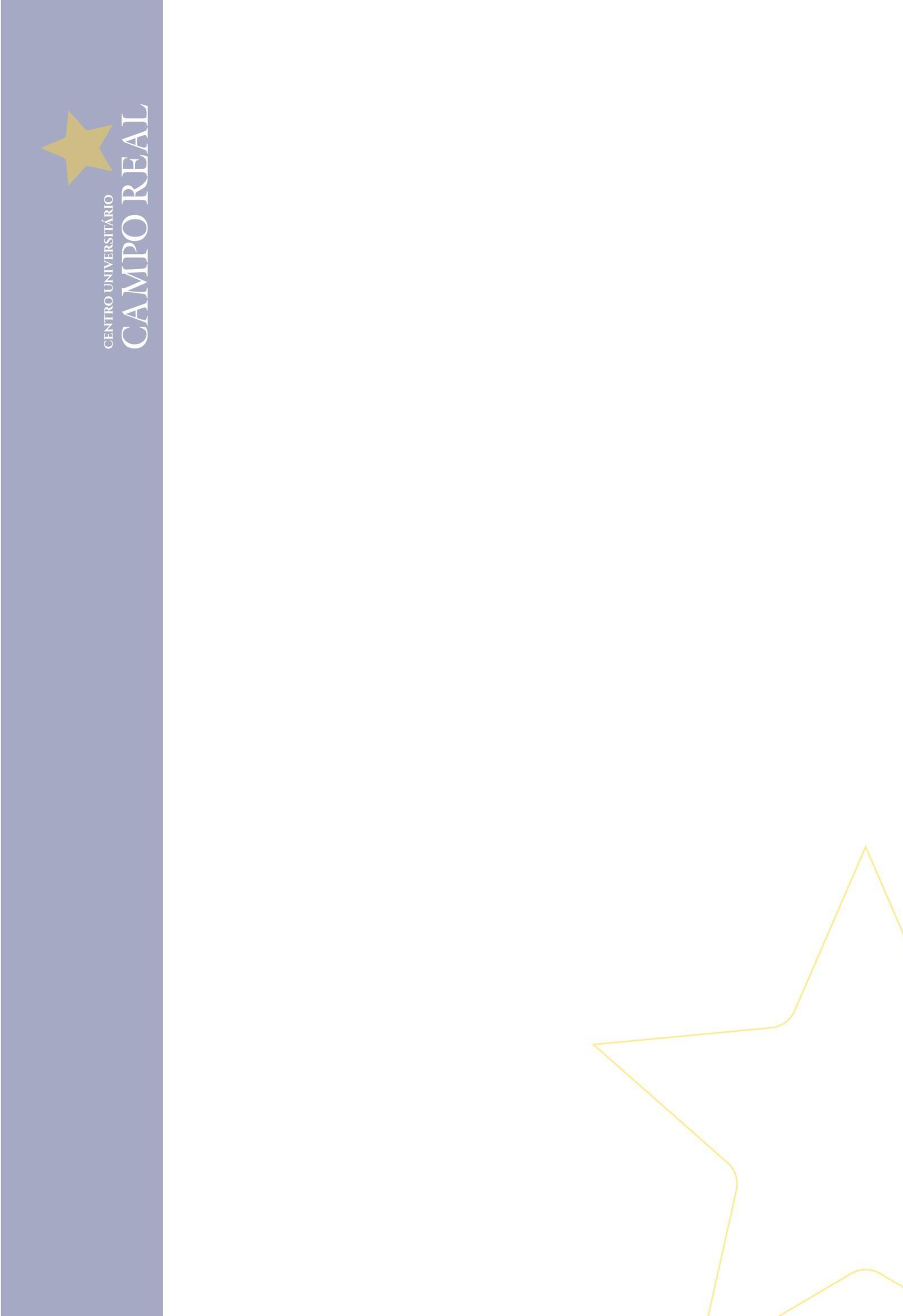 TERMO DE COMPROMISSO DE MONITORIA ACADÊMICO-CIENTÍFICAEu, _____________________________________, aluno regularmente matriculado, no Curso de _________________________________ do Centro Universitário Campo Real, comprometo-me a exercer a atividade de Monitoria, na forma da Lei nº 9394/96-LDB e da Resolução nº 18/2014. Para tanto, declaro estar ciente: a)	Das referidas normas que regem o Programa de Monitoria, comprometendo-me a atender todas as suas determinações;b)	Que este Termo corresponde ao período constante no Plano de Atividades de Monitoria  __/___/_____ a __/__/_____;c) O monitor, dentro do horário de trabalho estabelecido, fica obrigado a prestar apoio à atividade de ensino relacionada no projeto de Monitoria a que se encontra vinculado, exercendo as tarefas determinadas por seu Orientador.d)  O monitor fica obrigado a participar das atividades da Jornada Acadêmica, bem como de participar da Mostra das Profissões e Iniciação Científica. Em caso de descumprimento destas exigências a bolsa poderá ser cancelada a critério da Coordenação do Programa de Monitoria Acadêmico-Científica em conjunto com a Coordenação do Curso.e)	De que a aludida atividade não constitui, em hipótese alguma, vínculo empregatício, sendo realizada com a concessão de bolsa, no valor de R$ _____________ (_________________________ reais) mensais, de acordo com as normas do programa, fazendo jus aos benefícios somente enquanto estiver vinculado ao programa e convier à Centro Universitário Campo Real e estando vedada a participação em outro programa de bolsas dentro da IES no período do Programa de Monitoria Acadêmico-Científica; f)	Do meu impedimento em acumular simultaneamente outro tipo de bolsa, sob pena de devolução do pagamento recebido indevidamente;g)  De que somente com o cumprimento das atividades descritas no Plano de Atividades de Monitoria e da entrega do Relatório Final, terei direito ao certificado de participação no programa. Esse relatório deverá vir acompanhado de avaliação do desempenho do bolsista, elaborada pelo respectivo orientador.Guarapuava, ____ de ___________________ de _______.Monitor(a)